DB-YB/YX 乙苯脱氢制苯乙烯实验装置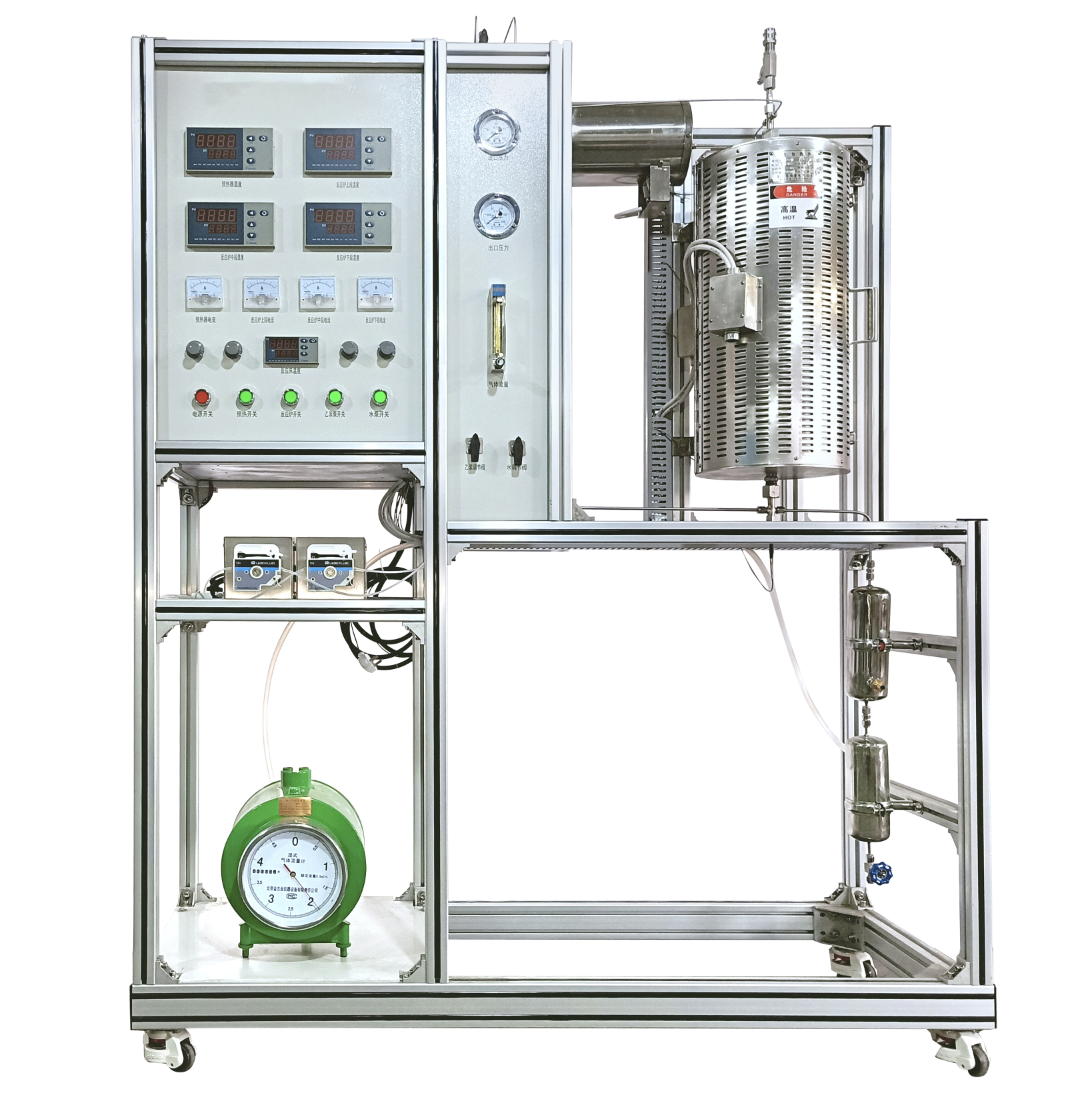 技术指标说             明说             明说             明说             明装置特点1、装置由反应系统和控制系统组成：不锈钢管式反应器密封性好；加热炉采用三段加热控温方式，温度控制灵活。恒温区较宽，采用高精度智能化仪表测、控温；整机流程设计合理，设备安装紧凑，操作方便，性能稳定，重现性好。2、装置以乙基苯为原料，氧化铁系催化剂（Fe2O3-CuO-K2O-Cr2O-CeO2)催化脱氢反应；催化剂装填方便，操作简单。3、装置可锻炼学生稳定反应体系的操作能力，及对催化剂的活性评价、失活后通水蒸气活化除焦再生等的实践操作能力。1、装置由反应系统和控制系统组成：不锈钢管式反应器密封性好；加热炉采用三段加热控温方式，温度控制灵活。恒温区较宽，采用高精度智能化仪表测、控温；整机流程设计合理，设备安装紧凑，操作方便，性能稳定，重现性好。2、装置以乙基苯为原料，氧化铁系催化剂（Fe2O3-CuO-K2O-Cr2O-CeO2)催化脱氢反应；催化剂装填方便，操作简单。3、装置可锻炼学生稳定反应体系的操作能力，及对催化剂的活性评价、失活后通水蒸气活化除焦再生等的实践操作能力。1、装置由反应系统和控制系统组成：不锈钢管式反应器密封性好；加热炉采用三段加热控温方式，温度控制灵活。恒温区较宽，采用高精度智能化仪表测、控温；整机流程设计合理，设备安装紧凑，操作方便，性能稳定，重现性好。2、装置以乙基苯为原料，氧化铁系催化剂（Fe2O3-CuO-K2O-Cr2O-CeO2)催化脱氢反应；催化剂装填方便，操作简单。3、装置可锻炼学生稳定反应体系的操作能力，及对催化剂的活性评价、失活后通水蒸气活化除焦再生等的实践操作能力。1、装置由反应系统和控制系统组成：不锈钢管式反应器密封性好；加热炉采用三段加热控温方式，温度控制灵活。恒温区较宽，采用高精度智能化仪表测、控温；整机流程设计合理，设备安装紧凑，操作方便，性能稳定，重现性好。2、装置以乙基苯为原料，氧化铁系催化剂（Fe2O3-CuO-K2O-Cr2O-CeO2)催化脱氢反应；催化剂装填方便，操作简单。3、装置可锻炼学生稳定反应体系的操作能力，及对催化剂的活性评价、失活后通水蒸气活化除焦再生等的实践操作能力。装置功能1、了解以乙苯原料，氧化铁催化剂，在固定床反应器中制备苯乙烯的过程。2、学会稳定工艺操作条件的方法。3、掌握本实验的工艺流程及工艺操作。4、全触摸集成化控制，高稳定数据传输，硬件加密。1、了解以乙苯原料，氧化铁催化剂，在固定床反应器中制备苯乙烯的过程。2、学会稳定工艺操作条件的方法。3、掌握本实验的工艺流程及工艺操作。4、全触摸集成化控制，高稳定数据传输，硬件加密。1、了解以乙苯原料，氧化铁催化剂，在固定床反应器中制备苯乙烯的过程。2、学会稳定工艺操作条件的方法。3、掌握本实验的工艺流程及工艺操作。4、全触摸集成化控制，高稳定数据传输，硬件加密。1、了解以乙苯原料，氧化铁催化剂，在固定床反应器中制备苯乙烯的过程。2、学会稳定工艺操作条件的方法。3、掌握本实验的工艺流程及工艺操作。4、全触摸集成化控制，高稳定数据传输，硬件加密。主要配置蠕动泵、质量流量计、混合器、汽化器、反应器、气液分离器、冷凝器、压力表、湿式气体流量计、阀门、实验管道、温度传感器、中央处理器、触摸屏、高品质铝合金型材框架。蠕动泵、质量流量计、混合器、汽化器、反应器、气液分离器、冷凝器、压力表、湿式气体流量计、阀门、实验管道、温度传感器、中央处理器、触摸屏、高品质铝合金型材框架。蠕动泵、质量流量计、混合器、汽化器、反应器、气液分离器、冷凝器、压力表、湿式气体流量计、阀门、实验管道、温度传感器、中央处理器、触摸屏、高品质铝合金型材框架。蠕动泵、质量流量计、混合器、汽化器、反应器、气液分离器、冷凝器、压力表、湿式气体流量计、阀门、实验管道、温度传感器、中央处理器、触摸屏、高品质铝合金型材框架。公用设施水：装置需冷却水，自带和自来水管相连的接口。电：电压AC220V，功率4.0KW，标准三相四线制。每个实验室需配置1～2个接地点（安全地及信号地）。实验物料：乙基苯、蒸馏水。水：装置需冷却水，自带和自来水管相连的接口。电：电压AC220V，功率4.0KW，标准三相四线制。每个实验室需配置1～2个接地点（安全地及信号地）。实验物料：乙基苯、蒸馏水。水：装置需冷却水，自带和自来水管相连的接口。电：电压AC220V，功率4.0KW，标准三相四线制。每个实验室需配置1～2个接地点（安全地及信号地）。实验物料：乙基苯、蒸馏水。水：装置需冷却水，自带和自来水管相连的接口。电：电压AC220V，功率4.0KW，标准三相四线制。每个实验室需配置1～2个接地点（安全地及信号地）。实验物料：乙基苯、蒸馏水。技术参数1、汽化温度400℃，脱氢反应温度540~640℃，水∶乙苯=1.5∶1（体积比）30ml氧化铁系催化剂。2、管式固定床反应器：φ20×550mm，310S不锈钢材质；热电偶套管，φ3mm，内插Φ1mm热电偶；催化剂装填量：5-30mL；最高使用压力，0.2MPa.3、反应器加热炉：ф280×550mm，开启式，加热功率(三段加热)各1KW，加热形式：碳化硅炉管+金属内衬。内层为保温层，外层为网孔防护层。最高使用温度，900℃。4、1 路气体管路，气体质量流量控制器控制气体流量，流量规格：200ml/min，N2标定，准确度：±1%F.S。5、预热器：不锈钢，内径φ10mm，长度250mm，内有防返混及防沟流装置；使用温度：室温-400℃，使用压力：常压。6、加料罐:体积500ml，材质：石英玻璃，数量2个；7、液体混合器：50 ml，材质：316L卫生级不锈钢，数量1个。8、产品冷凝器：316L卫生级不锈钢，Φ76×200mm（316L内盘管）。 9、气液分离器：200mL，316L卫生级不锈钢。 10、液体泵：蠕动泵，转速范围0.1～100rpm，流量：0.2-10ml/min，带RS485通讯功能。数量2台。 11、湿式气体流量计：额定流量：0.2m3/h，容积：2L，精度：±1%。 12、不锈钢防震指针压力表0-0.25MPa,数量2个。13、温度传感器：K热电偶，显示分度0.1℃。 14、管路阀门：316L不锈钢精密卡套管和阀门。15、节能环保冷凝系统：温度范围-10～20℃，容积5L，控温精度±0.5℃，带循环水泵。 16、中央处理器：执行速度0.64μs，内存容量16K，内建Ethernet支持Modbus TCP及Ethernet/IP通讯协议；功能：数据处理运算。17、模拟量模块：高达16位分辨率，总和精度±0.5%，内建RS485通讯模式。18、温度模块：分辨率0.1℃，精度0.5%，内建RS485通讯模式。 19、采用一体机平板触摸电脑，全程数字化触摸屏控制操作。HMI：投射式触控技术，5000万次触摸点，内存4G，功能：中央处理器数据显示控制。 20、额定电压：220V，总功率：4.0KW。 21、外形尺寸：1500×550×1800mm（长×宽×高），外形为可移动式设计，带刹车轮，高品质铝合金型材框架，无焊接点，安装拆卸方便，水平调节支撑型脚轮。22、工程化标识：包含设备位号、管路流向箭头及标识、阀门位号等工程化设备理念配套，使学生处于安全的实验操作环境中，学会工程化管路标识认知，培养学生工程化理念。23、设备报警系统：对设备设置急停按键，同时可以实现终端报警。报警范围包括模拟量，开关量的上下限、阀值等状态进行设置报警。24、配套测控软件可以实现实验数据实时在线采集显示数据、曲线及设备运行状态等。通过WIFI技术实现终端覆盖。1、汽化温度400℃，脱氢反应温度540~640℃，水∶乙苯=1.5∶1（体积比）30ml氧化铁系催化剂。2、管式固定床反应器：φ20×550mm，310S不锈钢材质；热电偶套管，φ3mm，内插Φ1mm热电偶；催化剂装填量：5-30mL；最高使用压力，0.2MPa.3、反应器加热炉：ф280×550mm，开启式，加热功率(三段加热)各1KW，加热形式：碳化硅炉管+金属内衬。内层为保温层，外层为网孔防护层。最高使用温度，900℃。4、1 路气体管路，气体质量流量控制器控制气体流量，流量规格：200ml/min，N2标定，准确度：±1%F.S。5、预热器：不锈钢，内径φ10mm，长度250mm，内有防返混及防沟流装置；使用温度：室温-400℃，使用压力：常压。6、加料罐:体积500ml，材质：石英玻璃，数量2个；7、液体混合器：50 ml，材质：316L卫生级不锈钢，数量1个。8、产品冷凝器：316L卫生级不锈钢，Φ76×200mm（316L内盘管）。 9、气液分离器：200mL，316L卫生级不锈钢。 10、液体泵：蠕动泵，转速范围0.1～100rpm，流量：0.2-10ml/min，带RS485通讯功能。数量2台。 11、湿式气体流量计：额定流量：0.2m3/h，容积：2L，精度：±1%。 12、不锈钢防震指针压力表0-0.25MPa,数量2个。13、温度传感器：K热电偶，显示分度0.1℃。 14、管路阀门：316L不锈钢精密卡套管和阀门。15、节能环保冷凝系统：温度范围-10～20℃，容积5L，控温精度±0.5℃，带循环水泵。 16、中央处理器：执行速度0.64μs，内存容量16K，内建Ethernet支持Modbus TCP及Ethernet/IP通讯协议；功能：数据处理运算。17、模拟量模块：高达16位分辨率，总和精度±0.5%，内建RS485通讯模式。18、温度模块：分辨率0.1℃，精度0.5%，内建RS485通讯模式。 19、采用一体机平板触摸电脑，全程数字化触摸屏控制操作。HMI：投射式触控技术，5000万次触摸点，内存4G，功能：中央处理器数据显示控制。 20、额定电压：220V，总功率：4.0KW。 21、外形尺寸：1500×550×1800mm（长×宽×高），外形为可移动式设计，带刹车轮，高品质铝合金型材框架，无焊接点，安装拆卸方便，水平调节支撑型脚轮。22、工程化标识：包含设备位号、管路流向箭头及标识、阀门位号等工程化设备理念配套，使学生处于安全的实验操作环境中，学会工程化管路标识认知，培养学生工程化理念。23、设备报警系统：对设备设置急停按键，同时可以实现终端报警。报警范围包括模拟量，开关量的上下限、阀值等状态进行设置报警。24、配套测控软件可以实现实验数据实时在线采集显示数据、曲线及设备运行状态等。通过WIFI技术实现终端覆盖。1、汽化温度400℃，脱氢反应温度540~640℃，水∶乙苯=1.5∶1（体积比）30ml氧化铁系催化剂。2、管式固定床反应器：φ20×550mm，310S不锈钢材质；热电偶套管，φ3mm，内插Φ1mm热电偶；催化剂装填量：5-30mL；最高使用压力，0.2MPa.3、反应器加热炉：ф280×550mm，开启式，加热功率(三段加热)各1KW，加热形式：碳化硅炉管+金属内衬。内层为保温层，外层为网孔防护层。最高使用温度，900℃。4、1 路气体管路，气体质量流量控制器控制气体流量，流量规格：200ml/min，N2标定，准确度：±1%F.S。5、预热器：不锈钢，内径φ10mm，长度250mm，内有防返混及防沟流装置；使用温度：室温-400℃，使用压力：常压。6、加料罐:体积500ml，材质：石英玻璃，数量2个；7、液体混合器：50 ml，材质：316L卫生级不锈钢，数量1个。8、产品冷凝器：316L卫生级不锈钢，Φ76×200mm（316L内盘管）。 9、气液分离器：200mL，316L卫生级不锈钢。 10、液体泵：蠕动泵，转速范围0.1～100rpm，流量：0.2-10ml/min，带RS485通讯功能。数量2台。 11、湿式气体流量计：额定流量：0.2m3/h，容积：2L，精度：±1%。 12、不锈钢防震指针压力表0-0.25MPa,数量2个。13、温度传感器：K热电偶，显示分度0.1℃。 14、管路阀门：316L不锈钢精密卡套管和阀门。15、节能环保冷凝系统：温度范围-10～20℃，容积5L，控温精度±0.5℃，带循环水泵。 16、中央处理器：执行速度0.64μs，内存容量16K，内建Ethernet支持Modbus TCP及Ethernet/IP通讯协议；功能：数据处理运算。17、模拟量模块：高达16位分辨率，总和精度±0.5%，内建RS485通讯模式。18、温度模块：分辨率0.1℃，精度0.5%，内建RS485通讯模式。 19、采用一体机平板触摸电脑，全程数字化触摸屏控制操作。HMI：投射式触控技术，5000万次触摸点，内存4G，功能：中央处理器数据显示控制。 20、额定电压：220V，总功率：4.0KW。 21、外形尺寸：1500×550×1800mm（长×宽×高），外形为可移动式设计，带刹车轮，高品质铝合金型材框架，无焊接点，安装拆卸方便，水平调节支撑型脚轮。22、工程化标识：包含设备位号、管路流向箭头及标识、阀门位号等工程化设备理念配套，使学生处于安全的实验操作环境中，学会工程化管路标识认知，培养学生工程化理念。23、设备报警系统：对设备设置急停按键，同时可以实现终端报警。报警范围包括模拟量，开关量的上下限、阀值等状态进行设置报警。24、配套测控软件可以实现实验数据实时在线采集显示数据、曲线及设备运行状态等。通过WIFI技术实现终端覆盖。1、汽化温度400℃，脱氢反应温度540~640℃，水∶乙苯=1.5∶1（体积比）30ml氧化铁系催化剂。2、管式固定床反应器：φ20×550mm，310S不锈钢材质；热电偶套管，φ3mm，内插Φ1mm热电偶；催化剂装填量：5-30mL；最高使用压力，0.2MPa.3、反应器加热炉：ф280×550mm，开启式，加热功率(三段加热)各1KW，加热形式：碳化硅炉管+金属内衬。内层为保温层，外层为网孔防护层。最高使用温度，900℃。4、1 路气体管路，气体质量流量控制器控制气体流量，流量规格：200ml/min，N2标定，准确度：±1%F.S。5、预热器：不锈钢，内径φ10mm，长度250mm，内有防返混及防沟流装置；使用温度：室温-400℃，使用压力：常压。6、加料罐:体积500ml，材质：石英玻璃，数量2个；7、液体混合器：50 ml，材质：316L卫生级不锈钢，数量1个。8、产品冷凝器：316L卫生级不锈钢，Φ76×200mm（316L内盘管）。 9、气液分离器：200mL，316L卫生级不锈钢。 10、液体泵：蠕动泵，转速范围0.1～100rpm，流量：0.2-10ml/min，带RS485通讯功能。数量2台。 11、湿式气体流量计：额定流量：0.2m3/h，容积：2L，精度：±1%。 12、不锈钢防震指针压力表0-0.25MPa,数量2个。13、温度传感器：K热电偶，显示分度0.1℃。 14、管路阀门：316L不锈钢精密卡套管和阀门。15、节能环保冷凝系统：温度范围-10～20℃，容积5L，控温精度±0.5℃，带循环水泵。 16、中央处理器：执行速度0.64μs，内存容量16K，内建Ethernet支持Modbus TCP及Ethernet/IP通讯协议；功能：数据处理运算。17、模拟量模块：高达16位分辨率，总和精度±0.5%，内建RS485通讯模式。18、温度模块：分辨率0.1℃，精度0.5%，内建RS485通讯模式。 19、采用一体机平板触摸电脑，全程数字化触摸屏控制操作。HMI：投射式触控技术，5000万次触摸点，内存4G，功能：中央处理器数据显示控制。 20、额定电压：220V，总功率：4.0KW。 21、外形尺寸：1500×550×1800mm（长×宽×高），外形为可移动式设计，带刹车轮，高品质铝合金型材框架，无焊接点，安装拆卸方便，水平调节支撑型脚轮。22、工程化标识：包含设备位号、管路流向箭头及标识、阀门位号等工程化设备理念配套，使学生处于安全的实验操作环境中，学会工程化管路标识认知，培养学生工程化理念。23、设备报警系统：对设备设置急停按键，同时可以实现终端报警。报警范围包括模拟量，开关量的上下限、阀值等状态进行设置报警。24、配套测控软件可以实现实验数据实时在线采集显示数据、曲线及设备运行状态等。通过WIFI技术实现终端覆盖。测控组成变量检测机构显示机构执行机构测控组成气体流量气体质量流量控制器触摸屏阀控测控组成乙苯加入量蠕动泵触摸屏转速调节测控组成水加入量蠕动泵触摸屏转速调节测控组成预热温度K型热电偶触摸屏调压模块测控组成加热炉温度K型热电偶触摸屏调压模块测控组成反应温度K型热电偶触摸屏无测控组成反应压力压力传感器压力表就地显示无